	 									           شماره نامه وارده :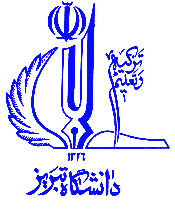 				            		 		                                                      تاریخ نامه وارده :فرم درخواست پذیرش پژوهشگر پسادکتری دانشگاه تبریز( این فرم ازسوی عضو هیأت علمی دانشگاه تبریز به عنوان استاد میزبان تکمیل و امضاء خواهد شد.) معاون محترم پژوهش و فناوری دانشگاهبا سلام و احترام؛اینجانب دکتر ................................................... عضو هیأت علمی دانشکده....................................................گروه.............................................دانشگاه تبریز با آگاهی کامل از مفاد شیوه نامه اجرایی طرح پسادکتری دانشگاه تبریز – مصوب اسفند 1400، مایلم به عنوان استاد میزبان، آقای / خانم دکتر ..................................................................... فارغ التحصیل دوره دکتری  رشته .................................................................... سال..........................................از دانشگاه ................................................................ با مشخصات مشروحه ذیل که حائز شرایط مندرج در شیوه نامه مزبور بوده و تا اتمام قرارداد یکساله پسادکتری حاضر در خارج از دانشگاه تبریز اشتغال به کار نخواهد داشت را  به عنوان پژوهشگر پسادکتری پذیرش نمایم. خواهشمند است دستور فرمایند ضمن بررسی موضوع، اقدام مقتضی در این خصوص معمول گردد.  ضمناً اینجانب حائز شرایط پذیرش پسادکتری برابر شیوه نامه اجرایی می باشم. همچنین مانده اعتبار گرنت اینجانب تا تاریخ.................................... مبلغ .............................................. ریال و امتیاز پژوهشی اینجانب تا تاریخ ............................... برابر با ............................................. (80 امتیاز یا بیشتر )  است و پایه مربوط به سه سال آخر ( از ابتدای سال 98 تا اخر سال 1401)  را دریافت کرده ام.توجه!(مطابق مصوبه اسفند 1401 جدید هیات رئیسه محترم دانشگاه مبلغ بلوکه استادمیزبان 264میلیون ریال می باشد)نام و نام خانوادگي عضو هیات علمی درخواست کننده ( استاد / اساتید میزبان) :    ....................................... و.........................محل امضاء استاد / اساتید میزبان :تلفن همراه:      ................................................................و...................................................................................مدیر محترم امور پژوهشی دانشگاه جهت بررسی و اقدام لازم                                                                           معاون پژوهش و فناوری دانشگاه  کارشناس محترم طرح پسادکتری جهت بررسی و اقدام لازم                                                                         مدیر امور  پژوهشی دانشگاه  مشخصات متقاضی طرح  (پژوهشگر پسادکتری)نام و نام خانوادگی پژوهشگر پسادکتری :  ............................................................کد ملی :    ................................................................ شماره شناسنامه :   ....................................نام پدر:....................................................محل صدور:  ........................................  شماره تلفن همراه :   ..................................................................شماره حساب شبای  بانک تجارت شعبه دانشگاه تبریز :  ......................................................................................................................... ایمیل شخصی:..............................................................................................................ایمیل دانشگاه تبریز:    دارد  O   لطفا آدرس ایمیل موجود را بنویسید: ...................................................................                                    ندارد O  لطفا نام کاربری پیشنهادی را بنویسید:  ...................................................................(در صورت ساخت آدرس ایمیل جدید، گذرواژه مربوطه همان شماره ملی فرد خواهد بود که باید بلافاصله توسط صاحب ایمیل تغییر یابد.)عنوان طرح پژوهشی پسادکتری به فارسی  :  	.............................................................................................................................................................................................................................................................عنوان طرح پژوهشی پسادکتری به انگلیسی  :  ......................................................................................................................................................................................................................................................................................آدرس محل سکونت:      .................................................................................................................................    کد پستی :   .......................................................................................* لازم است سوابق و مدارک  دانش آموخته دکترا (پژوهشگرپسادکتری)شامل تصویر مدرک دکتری +کارت پایان خدمت +فرم تعهد به عدم اشتغال + فرم مالیات دارائی+صفحه اول شناسنامه بصورت فایل پیوستی همراه این فرم ارسال شود